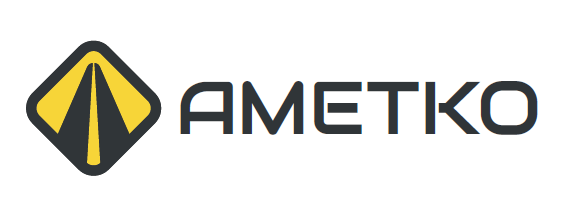 Описание функциональных характеристик программного обеспечения и процесса обновленияПрограммное обеспечение является предустановленным на заводе производителе тахографа.Список сокращенийВ описание программы используются следующие сокращения и обозначения:ПО – программное обеспечение;ПК – персональный компьютер;USB - универсальная последовательная шина.Описание сервиса обновления.Основной составляющей частью сервиса обновления является программа bootloader, далее загрузчик. Она предназначена для запуска и обновления ПО тахографа.Программа написана на языке программирования С и assembler, среда сборки – Keil uVision V5, компилятор –  Keil. Исполняемый код запускается на процессоре NXP LPC1778. Первичная  установка ПО на заводе возможна только при помощи USB флеш с записанными на ней файлами прошивки. Обновление программного обеспечения тахографа возможно через разъёмы на лицевой панели:6-типиновый разъём с помощью программы «ШТРИХ-М: ТахоМастер»USB разъём с использованием USB-накопителя.При старте тахографа  загрузчик проверяет наличие нового ПО во внутренней памяти.  Если обнаружено корректное ПО, то проверяется его целостность и подлинность, далее оно устанавливается в основной (LPC1778) или дополнительный процессор (LPC1112).  В случае отсутствия нового ПО, тахограф проверяет текущее ПО установленное в центральном процессоре  тахографа и передает ему управление. Установка ПО на производстве	Первичная установка bootloader производиться после производства материнской платы тахографа.	После сборки тахографа и подключения к питанию  на экране тахографа отображается сообщение о необходимости установить ПО: “ПО не найдено”  “ Загрузите ПО ”	Подключите USB накопителя с файлами прошивок и ресурсов к USB разъему тахографа. Дождитесь завершения процесса загрузки и установки ПО тахографа. После установки всех необходимых файлов ПО и ресурсов на экране отобразиться сообщение о необходимости персонализировать тахограф. “      Тахограф не     ”“инициализирован”Инструкция обновления ПО тахографаОбновление программного обеспечения тахографа возможно через 6-типиновый разъём на лицевой панели тахографа с помощью программы «ШТРИХ-М: ТахоМастер» или через USB разъём на лицевой панели тахографа с использованием USB-накопителя через меню тахографа.Обновление через 6-типиновй разъёмПоследние версии программного обеспечения для тахографов «ШТРИХ-ТахоRUS» распространяются вместе с программой «ШТРИХ-М: ТахоМастер». Скачайте программу, установите на ПК, обновление программного обеспечения произойдёт автоматически, при подключении программы «ШТРИХ-М: ТахоМастер» к тахографу.Подключите кабель для настройки тахографа к 6-типиновому разъёму тахографа и ПК или Bluetooth модуль 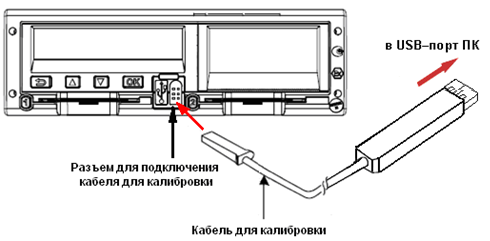 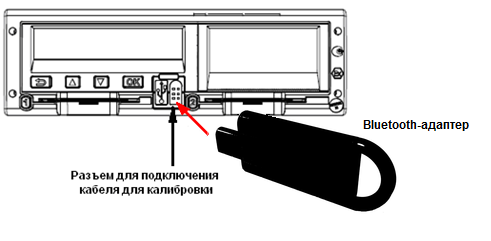 Запустите программу «ШТРИХ-М: ТахоМастер»При подключении тахографа если доступно обновление, то автоматически начнётся процесс обновления ПО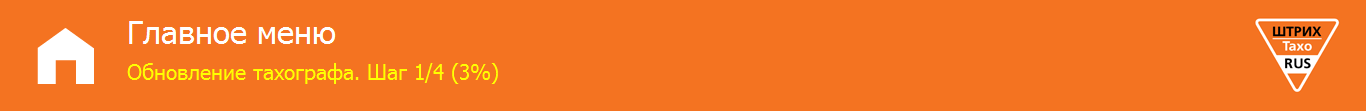 После установке всех возможных обновлений в программе «ШТРИХ-М: ТахоМастер» отобразится номер тахографа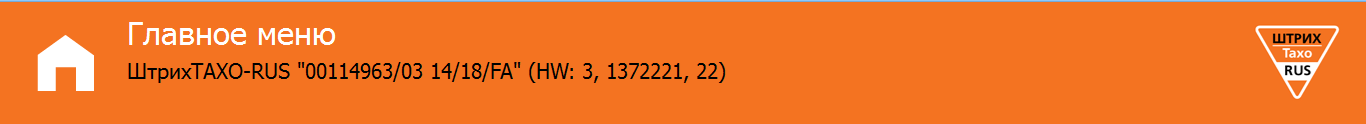 Обновление через USB разъёмТребования к USB-накопителю: размер до 16 Гб, файловая система FAT32, не загрузочный дискПоследние версии программного обеспечения для тахографов «ШТРИХ-ТахоRUS» распространяются вместе с программой «ШТРИХ-М: ТахоМастер». Скачайте программу и установите на ПК.Зайдите в папку с ПО тахографа: меню Windows «Пуск» - «Все программы» - «TachoMaster v3» - «ПО для тахографа»;Выберите тип корпуса тахографа, на котором хотите обновить ПОЗапишите все файлы ПО в корневой каталог USB-накопителя.Нажмите кнопку , чтобы выбрать меню НастройкиНажмите кнопку , чтобы выбрать пункт Обновление ПОНа экране отобразится надпись Поиск USBВставьте USB-накопитель в USB разъем тахографа, после чего начнётся загрузка прошивки.После завершения записи файлов ПО в память тахографа на экране появиться надпись Нажмите [ОК] для перезапускаНажмите кнопку , для подтверждения обновления ПОТахограф произведёт перезагрузку и установку новой версии ПОПовторите пункты 2 – 5 для обновления программного обеспечения дополнительной платы тахографа. Внимание! В случае возникновения на экране тахографа надписи «Нет TCR файла», вставьте USB-накопитель с ПО для тахографа в USB разъем тахографа и нажмите .Появление сообщения «Нет файлов для загрузки» сигнализирует, что у вас установлена актуальная версия программного обеспечения.Проверка версии программного обеспечения тахографа.Для проверки версии программного обеспечения, установленного на тахографе, необходимо произвести распечатку или просмотреть на дисплее технические данные тахографа. Для этого необходимо: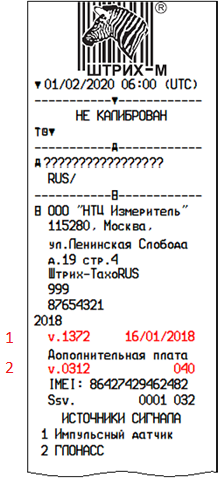 Нажмите , чтобы войти в меню тахографа.Выберите меню Печать и нажмите .Выберите меню Технич.данные и нажмите .Выберите тип вывода информации Принтер или Экран и нажмите .Дождитесь окончания печати или с помощью кнопок  и  просматривайте информацию на дисплее.Примечание. Чтобы отменить выполняющийся процесс печати, нажмите кнопку  (отмена).На рисунке цифрой 1 обозначена версия ПО основной платы тахографа, цифрой 2 обозначена версия ПО дополнительной платы тахографа, в случае её наличия.